Stress Busting Dahl 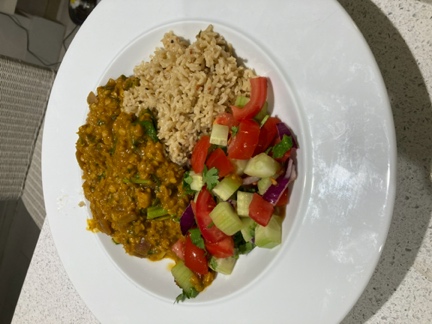 Ingredients200g lentils (1 cup)1 tablespoon rapeseed oil1 red onion, finely chopped1 clove garlic, crushed1  3cm piece of ginger, peeled and finely chopped2 teaspoons ground coriander1 teaspoon ground cumin1 teaspoon of ground turmeric½ teaspoon chilli powder1 tablespoon tomato puree875ml of good quality vegetable stock1 tablespoon fresh lemon juiceI cup chopped corianderMethodPlace the lentils in a sieve and rinse under cold, running water.Add chopped onion to a heavy pan with the rapeseed oil.Cook until the onion softens.Add the ginger, garlic, coriander, cumin,  turmeric and chilli powder. Cook stirring for a minute.Add the tomato pureeStir in the lentils and stock and cook until the mixture thickens.Stir in the lemon juice and coriander.Serve with spiced brown basmati riceThis dahl is high in magnesium, fibre and protein. Perfect with just rice and a small salad or as part of an Indian meal. You can also add some greens like chard, kale or spinach at the end and serve when wilted.